INFORMACIÓN DE PRENSA
05/11/2014La guía MICHELIN San Francisco Bay Area 
& Wine Country 2015Dos nuevos restaurantes tres estrellas en el palmarés 
de la guía MICHELIN San Francisco 2015  Michelin lanza la novena edición de la guía MICHELIN San Francisco Bay Area & Wine Country, que demuestra la extraordinaria diversidad de la cocina del norte de California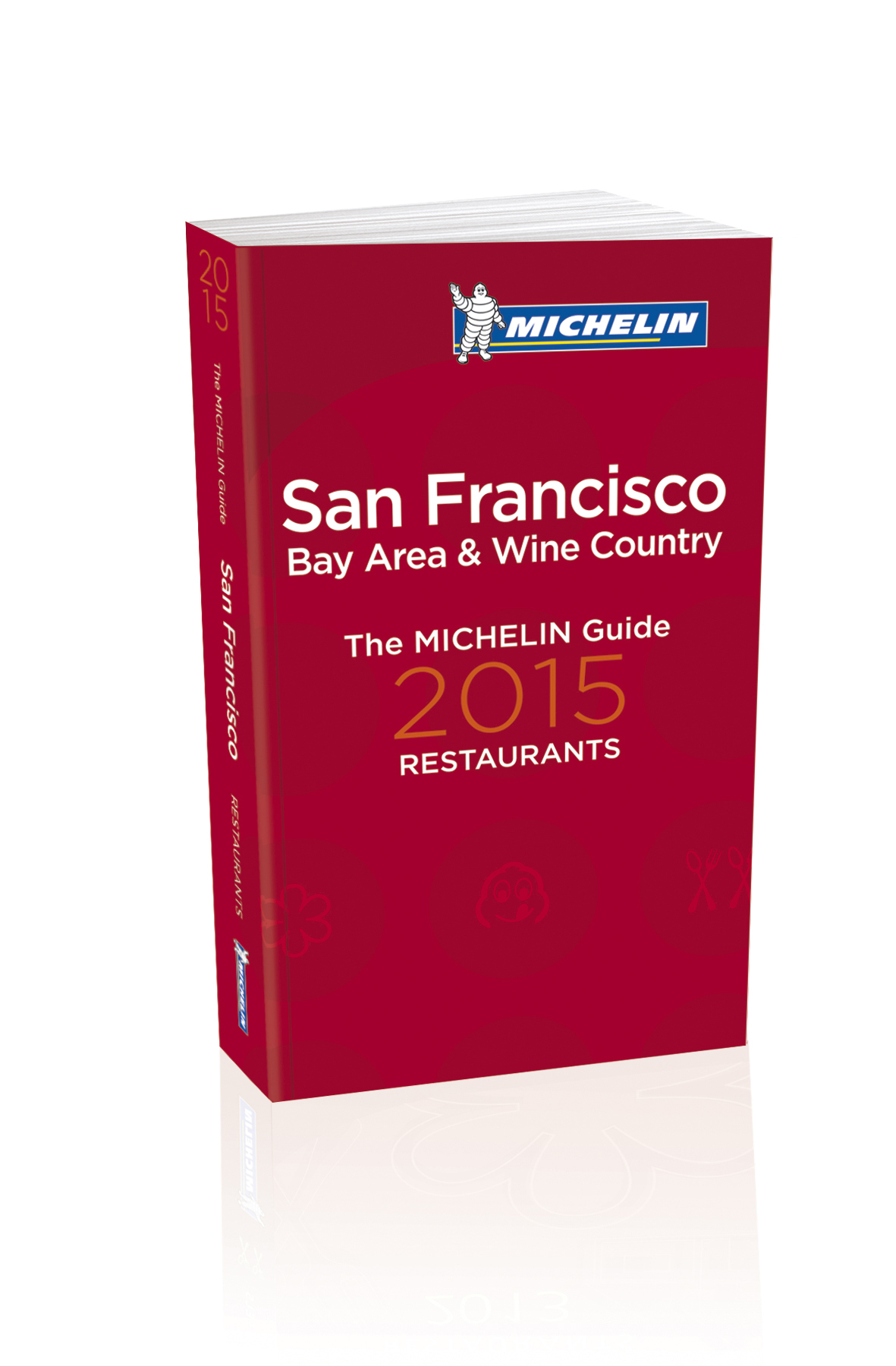 En esta nueva edición, dos restaurantes promocionan de dos a tres estrellas: Benu, dirigido por su chef Corey Lee, experto en el uso de técnicas culinarias con una precisión increíble. Su cocina, realmente creativa, conjuga las técnicas de la tradición gastronómica francesa con los sabores de inspiración americana, asiática y netamente coreana. En Saison, el chef Joshua Skenes, cuya cocina sigue la línea marcada por la filosofía culinaria del norte de California, propone mariscos de una calidad excepcional, trabajados con estricto respeto a la tradición japonesa.The French Laundry y The Restaurant at Meadowood, dos restaurantes distinguidos con tres estrellas Michelin y situados en el valle de Napa, figuran también en el palmarés de este año.Según Michael Ellis, director internacional de las guías MICHELIN: “Con dos nuevos restaurantes de tres estrellas, la edición de 2015 ilustra la efervescencia gastronómica que vive el norte de California. La oferta culinaria de la bahía de San Francisco es una de las más palpitantes del mundo. Los chefs californianos saben combinar con armonía unas exigentes técnicas de cocción con productos regionales de gran calidad y con influencias de todos los rincones del mundo. El resultado es un rico panorama gastronómico, dinámico y sin igual”.En categoría de dos estrellas, el restaurante Acquerello ha sido promocionado de una a dos estrellas. Su chef, Suzette Gresham, ofrece especialidades italianas elegantemente refinadas y realzadas con un toque contemporáneo único. Gresham es la tercera cocinera que consigue dos estrellas en las guías MICHELIN de Estados Unidos.La selección de los establecimientos de una estrella crece este año con dos nuevos restaurantes de sushi de San Francisco: Kusakabe y Maruya. Tras muchos años al frente del Sushi Ran, de Sausalito, Mitsunori Kusakabe ha decidido poner su talento y su enfoque artístico al servicio de su propio establecimiento epónimo en San Francisco. Maruya destaca por sus deliciosos tradicionales sushis edomae y la mejor forma degustarlos es optar por el menú Omakase, servido en la barra. La guía MICHELIN San Francisco Bay Area & Wine Country 2015 incluye 474 establecimientos, de los cuales:4 restaurantes o (de ellos, 2 nuevos)6 restaurantes n (de ellos, 1 nuevo)30 restaurantes m (de ellos, 2 nuevos)78 restaurantes = (de ellos, 11 nuevos) Sobre la guía MICHELINLa guía MICHELIN, gracias a su sistema de selección homogéneo y riguroso aplicado en 24 países, constituye una referencia internacional en materia gastronómica. Todos los establecimientos presentes en la guía han sido seleccionados por los famosos inspectores MICHELIN, que trabajan con total anonimato y recorren regularmente la región de la bahía de San Francisco en busca de las mejores direcciones. Contratados en la zona, estos inspectores reciben una formación rigurosa. Aplican los mismos métodos de trabajo en el mundo entero, con el fin de garantizar un nivel de calidad homogéneo e internacional. Comprometidos con su objetividad, los inspectores MICHELIN pagan íntegramente sus facturas y solo valoran la calidad del plato. Para apreciar totalmente una mesa, los inspectores se basan en cinco criterios, definidos por Michelin: la calidad de los productos, el dominio del punto de cocción y de los sabores, la creatividad del chef en la cocina, la relación calidad/precio y, por supuesto, la regularidad a lo largo del tiempo y en el conjunto del menú. Estos son los criterios objetivos que los inspectores de la guía MICHELIN aplican, ya sea en Japón, Estados Unidos, China o Europa. En efecto, su uso garantiza una selección homogénea: poco importa el lugar donde se encuentre, una estrella tiene el mismo valor tanto en París como en Nueva York o en Tokio.Por su capacidad de innovación y la excelencia de sus productos, Michelin ha jugado un papel pionero en el desarrollo de la movilidad. A finales del siglo XIX, Michelin patentó el primer neumático de automóvil. Este invento, que marcaría, la historia de la movilidad, permitió a los conductores recorrer largas distancias en un solo viaje. Después, con la voluntad de facilitar aún más los desplazamientos de los viajeros, el Grupo Michelin lanzó una colección de guías y mapas detallados, entre las que la prestigiosa guía MICHELIN es la más conocida mundialmente.La misión de Michelin, líder del sector del neumático, es contribuir de manera sostenible a la movilidad de las personas y los bienes. Por esta razón, el Grupo fabrica y comercializa neumáticos para todo tipo de vehículos, desde aviones hasta automóviles, vehículos de dos ruedas, ingeniería civil, agricultura y camiones. Michelin propone igualmente servicios digitales de ayuda a la movilidad (ViaMichelin.com), y edita guías turísticas, de hoteles y restaurantes, mapas y atlas de carreteras. El Grupo, que tiene su sede en Clermont-Ferrand (Francia), está presente en más de 170 países, emplea a 111.200 personas en todo el mundo y dispone de 67 centros de producción implantados en 17 países diferentes. El Grupo posee un Centro de Tecnología encargado de la investigación y desarrollo con implantación en Europa, América del Norte y Asia. (www.michelin.es).La guía MICHELIN San Francisco Bay Area 
& Wine Country 2015La selecciónLa guía MICHELIN San Francisco, 
Bay Area & Wine Country 2015:Restaurantes con estrellaNuevas estrellas 2015  No     Cocina excepcional que justifica de por sí el viajen   Una excelente cocina que merece la pena el desvíom    Una muy buena mesa en su categoría
La guía MICHELIN MICHELIN San Francisco, 
Bay Area & Wine Country 2015: 
Bib Gourmand =DEPARTAMENTO DE COMUNICACIÓNAvda. de Los Encuartes, 1928760 Tres Cantos – Madrid – ESPAÑATel: 0034 914 105 167 – Fax: 0034 914 105 293Establecimientos seleccionados474Restaurantes muy agradables. De ö a ò34Bib Gourmand = (Buenas mesas a precios moderados)78Small plates 5 (originalidad del menú, ambiente y servicio)7Menú por menos de 25 $ |73Notable carta de cócteles 480Notable carta de vinos N59Notable carta de sake 112Notable carta de cervezas W16Dim sum Œ12Restaurantes que sirven desayunos ä30o (Cocina excepcional que justifica de por sí el viaje)4n      (Una excelente cocina que merece la pena el desvío)6m          (Una muy buena mesa dentro de su categoría)30Tipos de cocinas de los restaurantes con estrella8Tipos de cocina de la selección46Tipos de cocina de los Bib Gourmand23EstablecimientoRegiónDistritoLocalidadConfortChefBenu NSan FranciscoSoMaôCorey LeeFrench Laundry (The)Wine CountryNapa ValleyYountvilleõThomas KellerRestaurant at Meadowood (The)Wine CountryNapa ValleySt. HelenaõChristopher KostowSaison  NSan FranciscoSoMaôJoshua SkenesEstablecimientoRegiónDistritoLocalidadConfortAcquerello  NSan FranciscoNob HillôAtelier CrennSan FranciscoMarinaóBauméSouth BayPalo AltoôCoiSan FranciscoNorth BeachôManresaSouth BayLos GatosôQuinceSan FranciscoNorth BeachõEstablecimientoRegiónDistritoLocalidadConfortAll SpicePeninsulaSan MateoóAmeSan FranciscoSoMaôAuberge du SoleilWine CountryNapa ValleyRutherfordôAzizaSan FranciscoRichmond 
& SunsetóBouchonWine CountryNapa ValleyYountvilleóBoulevardSan FranciscoSoMaóCampton PlaceSan FranciscoFinancial DistrictôChez TJSouth BayMountain ViewôCommisEast BayOaklandóFarmhouse Inn & RestaurantWine CountrySonoma CountyForestvilleôGary DankoSan FranciscoNorth BeachôKeiko à Nob HillSan FranciscoNob HillôKusakabe  NSan FranciscoFinancial DistrictóLa FolieSan FranciscoNob HillôLa ToqueWine CountryNapa ValleyNapaôLuceSan FranciscoSoMaôMaderaPeninsulaMenlo ParkôMadrona ManorWine CountrySonoma CountyHealdsburgôMaruya NSan FranciscoMissionóMichael MinaSan FranciscoFinancial DistrictôPlumed HorseSouth BaySaratogaôSolbarWine CountryNapa ValleyCalistogaóSons & DaughtersSan FranciscoNob HillóSPQRSan FranciscoMarinaóSpruceSan FranciscoMarinaôState Bird ProvisionsSan FranciscoCivic CenteróEstablecimientoRegiónDistritoLocalidadConfortTerraWine CountryNapa ValleySt. HelenaôTerrapin CreekWine CountrySonoma CountyBodega BayóVillage Pub (The)PeninsulaWoodsideôWakuriyaPeninsulaSan MateoòEstablecimientoRegiónDistritoLocalidadConfortAnchor Oyster BarSan FranciscoCastroòA16San FranciscoMarinaóBackyardWine CountrySonoma CountyForestvilleòBar TartineSan FranciscoMissionóBellanicoEast BayOaklandóBistro AixSan FranciscoMarinaóBistro JeantyWine CountryNapa ValleyYountvilleóBistro 29Wine CountrySonoma CountySanta RosaóBrick & BottleMarinCorte MaderaóC CasaWine CountryNapa ValleyNapaòChalkboardWine CountrySonoma CountyHealdsburgóChapeau!San FranciscoRichmond & SunsetóChevalierEast BayLafayetteóChina VillageEast BayAlbanyóChinoSan FranciscoMissionòComalEast BayBerkeleyóContigoSan FranciscoCastroóCook St. HelenaWine CountryNapa ValleySt. HelenaóCoquetaSan FranciscoFinancial DistrictóCorsoEast BayBerkeleyòCotognaSan FranciscoNorth BeachóEstablecimientoRegiónDistritoLocalidadConfortDelfinaSan FranciscoMissionóDomoSan FranciscoCivic CenteròDonato EnotecaPeninsulaRedwood CityóDosaSan FranciscoMarinaóEvviaSouth BayPalo AltoóFeyPeninsulaMenlo ParkóFIVEEast BayBerkeleyóflour + waterSan FranciscoMissionòFringaleSan FranciscoSoMaóGajaleeSan FranciscoMissionóGatherEast BayBerkeleyóGlen Ellen StarWine CountrySonoma CountyGlen EllenòGrace’s TableWine CountryNapa ValleyNapaóGreat ChinaEast BayBerkeleyóHong Kong Lounge IISan FranciscoMarinaóHot Box GrillWine CountrySonoma CountySonomaóInsalata'sMarinSan AnselmoóIppukuEast BayBerkeleyòIyasareEast BayBerkeleyóKappou GomiSan FranciscoRichmond & SunsetòKin KhaoSan FranciscoFinancial DistrictòKokkari EstiatorioSan FranciscoNorth BeachóLa CostaneraPeninsulaMontaraóLaSaletteWine CountrySonoma CountySonomaóLe GarageMarinSausalitoòMamacitaSan FranciscoMarinaóMarinitasMarinSan AnselmoóMason PacificSan FranciscoNob HillóMichel BistroEast BayOaklandòMonti's RotisserieWine CountrySonoma CountySanta RosaóM. Y. ChinaSan FranciscoSoMaóOenotriWine CountryNapa ValleyNapaóPerbaccoSan FranciscoFinancial DistrictóEstablecimientoRegiónDistritoLocalidadConfortRamen ShopEast BayOaklandòRedd WoodWine CountryNapa ValleyYountvilleóRich TableSan FranciscoCivic CenteróRisibisiWine CountrySonoma CountyPetalumaóRivoliEast BayBerkeleyóSazónWine CountrySonoma CountySanta RosaòScopaWine CountrySonoma CountyHealdsburgòSichuan HomeSan FranciscoRichmond & SunsetòSir and StarMarinOlemaó1601 Bar 
& KitchenSan FranciscoSoMaóSocialeSan FranciscoMarinaóStarbellySan FranciscoCastroóSushi RanMarinSausalitoóThai HouseEast BayDanvilleóThe Farmer 
& The FoxWine CountryNapa ValleySt. Helenaóthe girl & the figWine CountrySonoma CountySonomaóTroyaSan FranciscoRichmond & SunsetòVestaPeninsulaRedwood CityóWilli's Wine BarWine CountrySonoma CountySanta RosaóWood TavernEast BayOaklandóYank SingSan FranciscoSoMaòYuzukiSan FranciscoMissionòZero ZeroSan FranciscoSoMaóZ & YSan FranciscoNob Hillò